SITE CONDITION REPORT Chessgrove Farm Poultry Chessgrove Farm Longhope Gloucester GL17 0QJEPR/AP3349QBCOMPLETE SECTIONS 1-3 AND SUBMIT WITH APPLICATIONDURING THE LIFE OF THE PERMIT: MAINTAIN SECTIONS 4-7AT SURRENDER: ADD NEW DOC REFERENCE IN 1.0; COMPLETE SECTIONS 8-10; & SUBMIT WITH YOUR SURRENDER APPLICATION.Note:In Part A of the application form you must give us details of the site’s location and provide us with a site plan. We need a detailed site plan (or plans) showing:Site location, the area covered by the site condition report, and the location and nature of the activities and/or waste facilities on the site.Locations of receptors, sources of emissions/releases, and monitoring points.Site drainage.Site surfacing.If this information is not shown on the site plan required by Part A of the application form then you should submit the additional plan or plans with this site condition report. Note:In Part B of the application form you must tell us about the activities that you will undertake at the site. You must also give us an environmental risk assessment.  This risk assessment must be based on our guidance (Environmental Risk Assessment - EPR H1) or use an equivalent approach.It is essential that you identify in your environmental risk assessment all the substances used and produced that could pollute the soil or groundwater if there were an accident, or if measures to protect land fail. These include substances that would be classified as ‘dangerous’ under the Control of Major Accident Hazards (COMAH) regulations and also raw materials, fuels, intermediates, products, wastes and effluents. If your submitted environmental risk assessment does not adequately address the risks to soil and groundwater we may need to request further information from you or even refuse your permit application.1.0 SITE DETAILS1.0 SITE DETAILSName of the applicantSK Batt Partners – Robert Batt Steven Batt Thomas Batt Elaine Batt  SK Batt Partners – Robert Batt Steven Batt Thomas Batt Elaine Batt  Activity addressChessgrove Farm PoultryChessgrove FarmChessgrove Longhope Gloucestershire GL17 0QJ Chessgrove Farm PoultryChessgrove FarmChessgrove Longhope Gloucestershire GL17 0QJ National grid referenceSO 67582 19211SO 67582 19211Document reference and dates for Site Condition Report at permit application and surrender004 Site Condition Report May 2022 Document references for site plans (including location and boundaries)003 Site Boundary and Layout plans 2.0 Condition of the land at permit issue2.0 Condition of the land at permit issue2.0 Condition of the land at permit issueEnvironmental setting including:geologyhydrogeologysurface watersEnvironmental setting including:geologyhydrogeologysurface waters1.1 SITE LOCATION, TOPOGRAPHY ANDLAND#USESoilscape 8:
Slightly acid loamy and clayey soils with impeded drainageTexture:
Loamy some clayey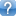 Coverage:
England: 10.6%    Wales: 1.9%
England & Wales: 9.4%Selected area:
767km2Drainage:
Slightly impeded drainage
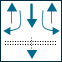 Fertility:
Moderate to high
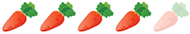 Habitats:
Wide range of pasture and woodland typesLandcover:
Arable and grasslandCarbon:
LowDrains to:
Stream networkWater protection:
Farmed land is drained and therefore vulnerable to pollution run-off and rapid through-flow to streams; surface capping can trigger erosion of fine sedimentGeneral cropping:
Reasonably flexible but more suited to autumn sown crops and grassland; soil conditions may limit safe groundwork and grazing, particularly in springSt Maughans Formation - Argillaceous Rocks And [subequal/subordinate] Sandstone, Interbedded. Sedimentary Bedrock formed approximately 393 to 419 million years ago in the Devonian Period. Local environment previously dominated by rivers.

Setting: rivers. These sedimentary rocks are fluvial in origin. They are detrital, ranging from coarse- to fine-grained and form beds and lenses of deposits reflecting the channels, floodplains and levees of a river or estuary (if in a coastal setting).Pollution history including:pollution incidents that may have affected landhistorical land-uses and associated contaminants any visual/olfactory evidence of existing contaminationevidence of damage to pollution prevention measures Pollution history including:pollution incidents that may have affected landhistorical land-uses and associated contaminants any visual/olfactory evidence of existing contaminationevidence of damage to pollution prevention measures No pollution history, currently the land is arable farmland and part of the arable cropping rotation on the proposed locations of buildings 3 and 4. Buildings one and two are existing Turkey production buildings. Evidence of historic contamination, for example, historical site investigation, assessment, remediation and verification reports (where available)Evidence of historic contamination, for example, historical site investigation, assessment, remediation and verification reports (where available)None Baseline soil and groundwater reference dataBaseline soil and groundwater reference dataNone Supporting informationSource information identifying environmental setting and pollution incidentsHistorical Ordnance Survey plansSite reconnaissanceHistorical investigation / assessment / remediation / verification reportsBaseline soil and groundwater reference dataSource information identifying environmental setting and pollution incidentsHistorical Ordnance Survey plansSite reconnaissanceHistorical investigation / assessment / remediation / verification reportsBaseline soil and groundwater reference data3.0 Permitted activities3.0 Permitted activitiesPermitted activities 7 (a) installation NACE Code 01.47 NOSE – P Code 110.04 and 110.05 Chessgrove Farm Poultry Unit will have a capacity for 160,000 broiler places over 4 separate houses. Each poultry building is of steel portal frame construction, with the walls being preformed concrete to 450mm with polyester coated profile sheeting above for the walls and roof in olive green. The buildings will be ventilated with high-speed roof mounted ventilation fans. Internal equipment includes pan feeders, nipple drinkers and indirect heating which will be provided by the gas.  Each poultry building includes a control panel which will be located within the link corridor. The control panel will include a specialist computer system which is thermostatically controlled to maintain the desired temperature within the bird housing area, using the heating and ventilation systems. Feeding and lighting is also controlled by the computer system. The use of the proposed poultry buildings is for the rearing of broilers from day old chicks through to finished table weight. The broiler rearing cycle operates on an all-in all-out system, and each cycle takes 48 days. The broilers are reared for approximately 38 days following which the poultry buildings are cleaned out in preparation for the next batch of birds. The buildings are empty for cleaning and preparation for 10 days at the end of the growing cycle. The proposed unit will operate with up to 7.6 flocks per birds per annum. At the end of each flock cycle, the poultry manure is removed from the buildings with the process taking approximately 2 hours per building, or 8 hours for the whole site.The manure removal process is undertaken with a mechanical loader. All manure will be loaded from the sheds into trailers which will be sheeted and transported away from the site for disposal via a licensed anaerobic digester plant.Following the removal of the manure, the buildings will be washed with high pressure hoses. The inside of the proposed buildings will be drained into sealed underground dirty water containment tanks. All washout water from the site is contained within the dirty water system.At the end of each cleanout period, the dirty water tank will be emptied by vacuum tanker for appropriate disposal. Clean roof water and yard water will be discharged to the proposed Sustainable Drainage System which is in the form of an attenuation pond. Infrastructure and management is set to comply with all relevant BAT. Non-permitted activities undertakenNone Document references for:plan showing activity layout; andenvironmental risk assessment.003 Site Boundary Plan May 22 006 Environmental Risk Assessment May 22 4.0 Changes to the activity4.0 Changes to the activity4.0 Changes to the activityHave there been any changes to the activity boundary?Have there been any changes to the activity boundary?If yes, provide a plan showing the changes to the activity boundary.Have there been any changes to the permitted activities?Have there been any changes to the permitted activities?If yes, provide a description of the changes to the permitted activitiesHave any ‘dangerous substances’ not identified in the Application Site Condition Report been used or produced as a result of the permitted activities?Have any ‘dangerous substances’ not identified in the Application Site Condition Report been used or produced as a result of the permitted activities?If yes, list of themChecklist of supporting informationPlan showing any changes to the boundary (where relevant)Description of the changes to the permitted activities (where relevant)List of ‘dangerous substances’ used/produced by the permitted activities that were not identified in the Application Site Condition Report  (where relevant)Plan showing any changes to the boundary (where relevant)Description of the changes to the permitted activities (where relevant)List of ‘dangerous substances’ used/produced by the permitted activities that were not identified in the Application Site Condition Report  (where relevant)5.0  Measures taken to protect land5.0  Measures taken to protect landUse records that you collected during the life of the permit to summarise whether pollution prevention measures worked. If you can’t, you need to collect land and/or groundwater data to assess whether the land has deteriorated.Use records that you collected during the life of the permit to summarise whether pollution prevention measures worked. If you can’t, you need to collect land and/or groundwater data to assess whether the land has deteriorated.Checklist of supporting informationInspection records and summary of findings of inspections for all pollution prevention measuresRecords of maintenance, repair and replacement of pollution prevention measures6.0 Pollution incidents that may have had an impact on land, and their remediation6.0 Pollution incidents that may have had an impact on land, and their remediationSummarise any pollution incidents that may have damaged the land. Describe how you investigated and remedied each one. If you can’t, you need to collect land and /or groundwater reference data to assess whether the land has deteriorated while you’ve been there.Summarise any pollution incidents that may have damaged the land. Describe how you investigated and remedied each one. If you can’t, you need to collect land and /or groundwater reference data to assess whether the land has deteriorated while you’ve been there.Checklist of supporting informationRecords of pollution incidents that may have impacted on landRecords of their investigation and remediation7.0 Soil gas and water quality monitoring (where undertaken)7.0 Soil gas and water quality monitoring (where undertaken)Provide details of any soil gas and/or water monitoring you did. Include a summary of the findings. Say whether it shows that the land deteriorated as a result of the permitted activities. If it did, outline how you investigated and remedied this.Provide details of any soil gas and/or water monitoring you did. Include a summary of the findings. Say whether it shows that the land deteriorated as a result of the permitted activities. If it did, outline how you investigated and remedied this.Checklist of supporting informationDescription of soil gas and/or water monitoring undertakenMonitoring results (including graphs)8.0 Decommissioning and removal of pollution risk8.0 Decommissioning and removal of pollution riskDescribe how the site was decommissioned. Demonstrate that all sources of pollution risk have been removed. Describe whether the decommissioning had any impact on the land. Outline how you investigated and remedied this.Describe how the site was decommissioned. Demonstrate that all sources of pollution risk have been removed. Describe whether the decommissioning had any impact on the land. Outline how you investigated and remedied this.Checklist of supporting informationSite closure planList of potential sources of pollution riskInvestigation and remediation reports (where relevant)9.0 Reference data and remediation (where relevant)9.0 Reference data and remediation (where relevant)Say whether you had to collect land and/or groundwater data. Or say that you didn’t need to because the information from sections 3, 4, 5 and 6 of the Surrender Site Condition Report shows that the land has not deteriorated.If you did collect land and/or groundwater reference data, summarise what this entailed, and what your data found. Say whether the data shows that the condition of the land has deteriorated, or whether the land at the site is in a “satisfactory state”. If it isn’t, summarise what you did to remedy this. Confirm that the land is now in a “satisfactory state” at surrender.Say whether you had to collect land and/or groundwater data. Or say that you didn’t need to because the information from sections 3, 4, 5 and 6 of the Surrender Site Condition Report shows that the land has not deteriorated.If you did collect land and/or groundwater reference data, summarise what this entailed, and what your data found. Say whether the data shows that the condition of the land has deteriorated, or whether the land at the site is in a “satisfactory state”. If it isn’t, summarise what you did to remedy this. Confirm that the land is now in a “satisfactory state” at surrender.Checklist of supporting informationLand and/or groundwater data collected at application (if collected)Land and/or groundwater data collected at surrender (where needed)Assessment of satisfactory stateRemediation and verification reports (where undertaken)10.0 Statement of site conditionUsing the information from sections 3 to 7, give a statement about the condition of the land at the site. This should confirm that:the permitted activities have stoppeddecommissioning is complete, and the pollution risk has been removedthe land is in a satisfactory condition.